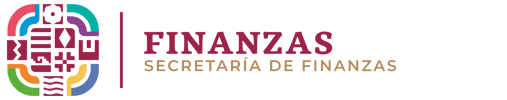 SECRETARÍA DE FINANZAS DEL PODER EJECUTIVO DEL ESTADO SUBSECRETARÍA DE INGRESOSDIRECCIÓN DE AUDITORÍA E INSPECCIÓN FISCAL                                                                                                               IMPUESTO A CARGO DEL CONTRIBUYENTEADE-E 3POR EL PERIODO COMPRENDIDO DEL          DE                     AL          DE                  DEL 20             .I.  NOMBRE DEL CONTRIBUYENTE:  	I.1. R.E.C. O R.F.C.: 	FIRMA DEL CONTRIBUYENTE O REPRESENTANTE LEGAL                                                                                    FIRMA DEL (LA) CONTADOR(A)  PÚBLICO(A) QUE DICTAMINAFECHA DE ELABORACIÓN:  	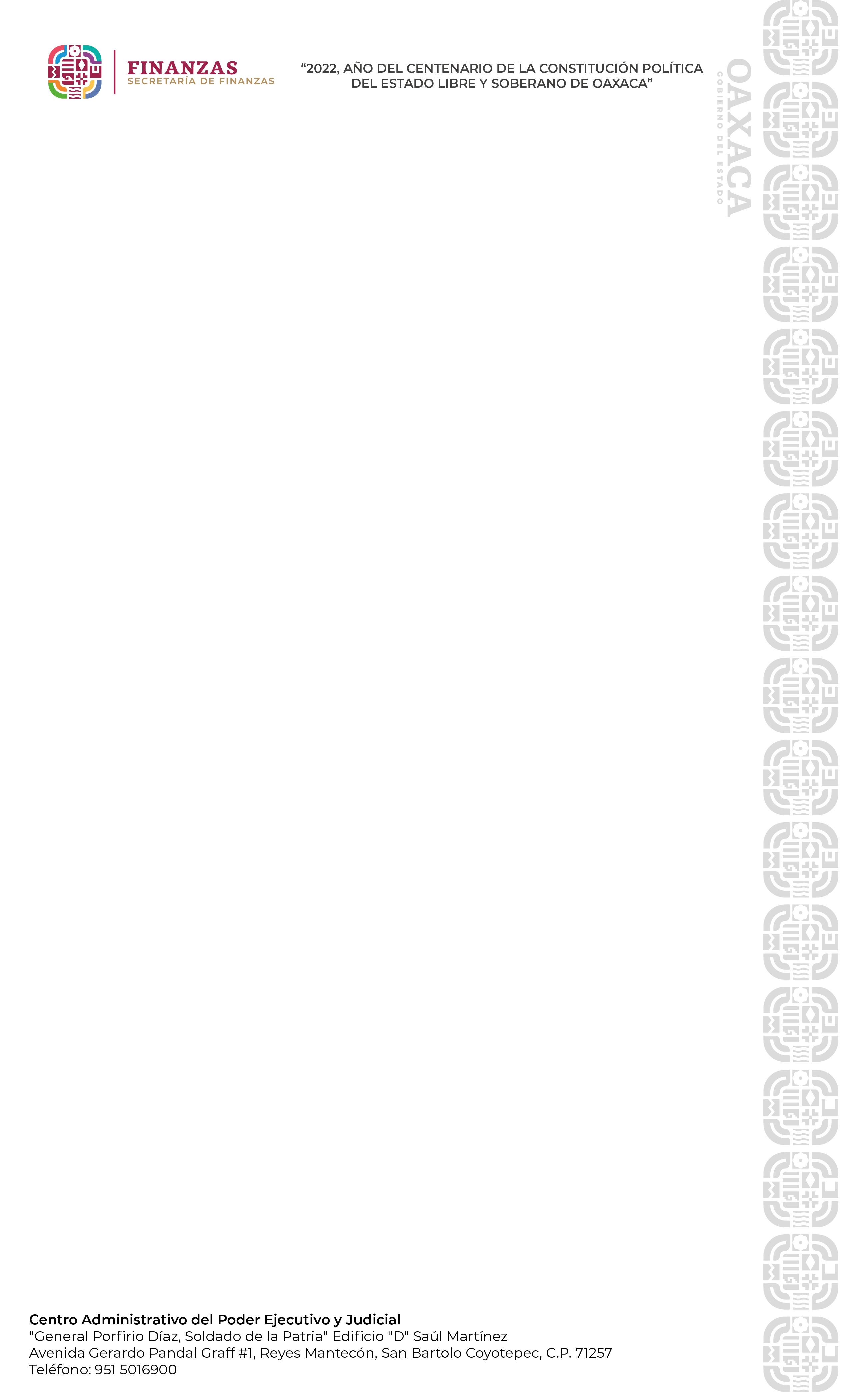 INSTRUCCIONES PARA EL LLENADO DEL FORMATO ADE-E 3.I.	NOMBRE DEL CONTRIBUYENTE. ANOTAR EL NOMBRE COMPLETO DEL CONTRIBUYENTE, EN CASO DE SER PERSONA FÍSICA, DEBE ANOTAR PRIMERO EL APELLIDO PATERNO, MATERNO Y NOMBRE(S).I.1.  R.E.C.  (REGISTRO  ESTATAL  DE  CONTRIBUYENTES)  O  R.F.C.  (REGISTRO  FEDERAL  DE CONTRIBUYENTES). DEBERÁ ANOTAR SU REGISTRO ASIGNADO POR LA SECRETARÍA DE FINANZAS DEL  PODER  EJECUTIVO  DEL  ESTADO  DE  OAXACA O  LA  SECRETARÍA  DE  HACIENDA  Y  CRÉDITO PÚBLICO, INVARIABLEMENTE A TRECE POSICIONES PARA PERSONA FÍSICA Y A DOCE POSICIONES PARA PERSONA MORAL.II.          SUMA  DE  LA  BASE  GRAVABLE  BIMESTRAL,  ADE-E  1.2.  DEBERÁ  ANOTAR  EL  MONTO  QUE  SE CONSIDERÓ COMO BASE GRAVABLE PARA LA DETERMINACIÓN EL IMPUESTO.III.         SUMA   DE   IMPUESTO   DETERMINADO   EN   DICTAMEN,   ADE-E   1.2.   ANOTARÁ   EL   TOTAL DETERMINADO COMO IMPUESTO DESPUÉS DE APLICAR LA TASA CORRESPONDIENTE.IV.         SUMA DEL IMPUESTO PAGADO POR EL CONTRIBUYENTE, ADE-E 1.4. DEBERÁ ANOTAR EL TOTAL PAGADO POR EL IMPUESTO EN CUESTIÓN.V.	DIFERENCIA A FAVOR. ANOTARA LAS DIFERENCIAS QUE RESULTE A FAVOR UNA VEZ EFECTUADA LA OPERACIÓN ARITMÉTICA DE SUSTRACCIÓN.VI.      DIFERENCIA A CARGO. ANOTARA LAS DIFERENCIAS QUE RESULTEN A CARGO UNA VEZ EFECTUADA LA OPERACIÓN ARITMÉTICA DE SUSTRACCIÓN.“LOS  DATOS  PERSONALES  RECABADOS  QUE CONSTAN EN ESTE DOCUMENTO  SERÁN PROTEGIDOS,  INCORPORADOS  Y TRATADOS  EN EL  SISTEMA  DE PADRÓN DE CONTADORES  PÚBLICOS REGISTRADOS, CON FUNDAMENTO EN LOS ARTÍCULOS 1, 18, 22, FRACCIÓN V, 23, 26, 27, 28, 31, 43, 44, 45, 46, 47, 51, 52, 53, 55, 56, 84, 85 Y 91, FRACCIÓN I DE LA LEY GENERAL DE PROTECCIÓN DE DATOS PERSONALES EN POSESIÓN DE SUJETOS OBLIGADOS; 1, 5, FRACCIÓN VI, 10, FRACCIÓN III, 12, 63, 71, FRACCIONES II, III, VI Y XIII, 119 Y 120 DE LA LEY DE TRANSPARENCIA, ACCESO A LA INFORMACIÓN PÚBLICA Y BUEN GOBIERNO DEL ESTADO DE OAXACA VIGENTE; 1, 2, FRACCIÓN II, 11, 15, FRACCIÓN II, 16, 19, 20, 21, 24, 31, 32, 33, 34, 35, 38, 40, 41, 42, 44, 74, FRACCIÓN I Y 75 DE LA LEY DE PROTECCIÓN DE DATOS PERSONALES EN POSESIÓN DE SUJETOS OBLIGADOS DEL ESTADO DE OAXACA; SE LE INFORMA QUE LA FINALIDAD ES EL MANTENER ACTUALIZADO EL PADRÓN DE CONTADORES PÚBLICOS REGISTRADOS, EL CUÁL FUE REGISTRADO EN EL LISTADO DE SISTEMAS DE DATOS PERSONALES ANTE EL ÓRGANO GARANTE DE ACCESO A LA INFORMACIÓN PÚBLICA, TRANSPARENCIA, PROTECCIÓN DE DATOS PERSONALES Y BUEN GOBIERNO DEL ESTADO DE OAXACA  (HTTPS://OGAIPOAXACA.ORG.MX), PODRÁN SER TRANSMITIDOS A LOS FUNCIONARIOS ENCARGADOS DE LA ADMINISTRACIÓN Y LA DEFENSA DE LOS INTERESES FISCALES DEL ESTADO, A LAS AUTORIDADES JUDICIALES EN PROCESOS DEL ORDEN PENAL O A LOS TRIBUNALES COMPETENTES QUE CONOZCAN DE PENSIONES ALIMENTICIAS, CON LA FINALIDAD DE ATENDER LOS INFORMES, SOLICITUDES Y MANDATOS JUDICIALES, ADEMÁS DE OTRAS TRANSMISIONES PREVISTAS EN LA LEY. LA UNIDAD ADMINISTRATIVA RESPONSABLE DE LOS DATOS PERSONALES ES LA DIRECCIÓN DE AUDITORÍA E INSPECCIÓN FISCAL DEPENDIENTE DE LA SECRETARÍA DE FINANZAS DEL PODER EJECUTIVO DEL ESTADO, USTED COMO TITULAR DE LOS DATOS PERSONALES PODRÁ EJERCER LOS DERECHOS DE ACCESO, RECTIFICACIÓN, CANCELACIÓN Y OPOSICIÓN (DERECHOS A.R.C.O.) ANTE LA UNIDAD DE TRANSPARENCIA UBICADA EN EL CENTRO ADMINISTRATIVO DEL PODER EJECUTIVO Y JUDICIAL “GENERAL PORFIRIO DÍAZ, SOLDADO DE LA PATRIA” EDIFICIO SAÚL MARTÍNEZ, AVENIDA GERARDO PANDAL GRAFF # 1, REYES MANTECÓN, SAN BARTOLO COYOTEPEC, C.P. 71257 TEL. (951) 5016900 EXT. 23257, YA SEA POR ESCRITO LIBRE O CON EL FORMATO DISPONIBLE EN EL PORTAL DE INTERNET: HTTPS://OGAIPOAXACA.ORG.MX.”II. SUMA DE LA BASE GRAVABLE BIMESTRAL, ADE-E 1.2III. SUMA DE IMPUESTO DETERMINADO EN DICTAMEN, ADE-E 1.2IV. SUMA DEL IMPUESTO PAGADO POR EL CONTRIBUYENTE, ADE-E 1.4V. DIFERENCIA A FAVORVI. DIFERENCIA A CARGO